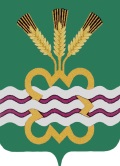 РОССИЙСКАЯ ФЕДЕРАЦИЯСВЕРДЛОВСКАЯ ОБЛАСТЬДУМА КАМЕНСКОГО ГОРОДСКОГО ОКРУГА ШЕСТОЙ СОЗЫВШестнадцатое заседание   РЕШЕНИЕ № 267     20 сентября 2018 годаОб установлении ежегодного основного и ежегодных дополнительных оплачиваемых отпусков лицам, замещающим муниципальные должности Каменского городского округа на постоянной основеРуководствуясь статьями 114, 115, 116, 120, 122 Трудового кодекса Российской Федерации, пунктом 7 статьи 2 Закона Свердловской области от 26 декабря 2008 года № 146-ОЗ «О гарантиях осуществления полномочий депутата представительного органа муниципального образования, члена выборного органа местного самоуправления, выборного должностного лица местного самоуправления в муниципальных образованиях, расположенных на территории Свердловской области», Уставом муниципального образования «Каменский городской округ», Дума Каменского городского округаР Е Ш И Л А:1. Утвердить Положение о предоставлении ежегодного основного и ежегодных дополнительных оплачиваемых отпусков лицам, замещающим муниципальные должности Каменского городского округа на постоянной основе (прилагается).2. Признать утратившими силу:- Главу 5 Положения об оплате труда и трудовых гарантиях выборного должностного лица Каменского городского округа, осуществляющего свои полномочия на постоянной основе – Главы Каменского городского округа, утвержденного  Решением Думы Каменского городского округа от 21.05.2009 года № 157 (в редакции от 11.11.2010 года № 335, от 30.06.2011 года № 408, от 15.11.2012 года № 58, от 17.10.2013 года № 162);- Главу 5 Положения о трудовых и социальных гарантиях депутата Думы Каменского городского округа, осуществляющего свои полномочия на постоянной основе – Председателя Думы Каменского городского округа, утвержденного Решением Думы Каменского городского округа от 21.05.2009 года № 158 (в редакции от 11.11.2010 года № 336, от 30.06.2011 года № 409, от 15.11.2012 года № 59, от 17.10.2013 года № 163).3. Установить, что продолжительность ежегодных оплачиваемых отпусков, предоставляемых лицам, замещающим муниципальные должности Каменского городского округа исчисляется в соответствии с требованиями настоящего Положения, с нового рабочего года.4. Настоящее Решение вступает в силу со дня его официального опубликования.5. Опубликовать настоящее Решение в газете «Пламя» и разместить в сети Интернет на официальном сайте муниципального образования «Каменский городской округ», на официальном сайте Думы муниципального образования «Каменский городской округ».         6. Контроль исполнения настоящего Решения возложить на постоянный Комитет Думы Каменского городского округа по вопросам законодательства и местного самоуправления (Н.П. Шубина).Глава Каменского городского округа                                               С.А. БелоусовПредседатель Думы Каменского городского округа                            В.И. ЧемезовУтверждено Решением Думы Каменского городского округаот 20.09.2018 года № 267«Об установлении ежегодного основного и ежегодных дополнительных оплачиваемых отпусков лицам, замещающим муниципальные должности Каменского городского округа на постоянной основе»Положение о предоставлении ежегодного основного и ежегодных дополнительных оплачиваемых отпусков лицам, замещающим муниципальные должности Каменского городского округа на постоянной основе1. Лицам, замещающим муниципальные должности Каменского городского округа на постоянной основе, предоставляются ежегодные оплачиваемые отпуска с сохранением должности и среднего заработка.2. Ежегодный основной оплачиваемый отпуск предоставляется лицам, замещающим муниципальные должности Каменского городского округа на постоянной основе, продолжительностью 28 календарных дней.3. Лицам, замещающим муниципальные должности Каменского городского округа на постоянной основе, сверх ежегодного основного оплачиваемого отпуска предоставляются ежегодный дополнительный оплачиваемый отпуск за особый характер деятельности 15 календарных дней и ежегодный дополнительный оплачиваемый отпуск за ненормированный рабочий день продолжительностью 7 календарных дней.4. При начислении общей продолжительности ежегодного оплачиваемого отпуска дополнительные оплачиваемые отпуска суммируются с ежегодным основным оплачиваемым отпуском.5. В случае неиспользования в текущем рабочем году ежегодных оплачиваемых отпусков лицом, замещающим муниципальные должности Каменского городского округа на постоянной основе, а также в случае прекращения его полномочий, право на ежегодные оплачиваемые отпуска реализуется в порядке, установленном трудовым законодательством Российской Федерации.6. Ежегодный оплачиваемый отпуск может быть разделён на части. При этом хотя бы одна из частей этого отпуска должна быть не менее 14 календарных дней.7. Оплачиваемый отпуск предоставляется лицам, замещающим муниципальные должности Каменского городского округа на постоянной основе, ежегодно.Право на использование отпуска за первый год исполнения полномочий возникает по истечении шести месяцев непрерывного исполнения полномочий. Отпуск за второй и последующие годы исполнения полномочий может предоставляться в любое время рабочего года.8. При прекращении срока полномочий лицам, замещающим муниципальные должности Каменского городского округа на постоянной основе, выплачивается денежная компенсация за неиспользованные отпуска.